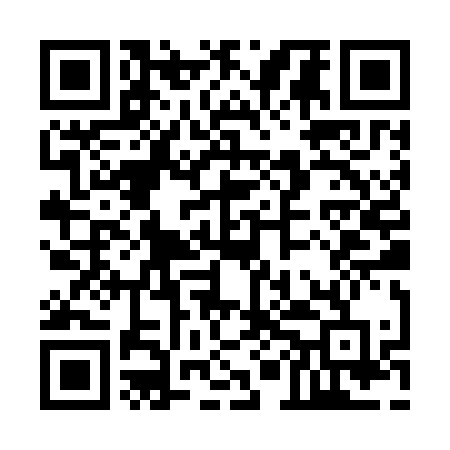 Prayer times for Woodside Highlands, California, USAMon 1 Jul 2024 - Wed 31 Jul 2024High Latitude Method: Angle Based RulePrayer Calculation Method: Islamic Society of North AmericaAsar Calculation Method: ShafiPrayer times provided by https://www.salahtimes.comDateDayFajrSunriseDhuhrAsrMaghribIsha1Mon4:225:521:135:068:3410:042Tue4:235:531:135:068:3410:043Wed4:235:531:135:068:3310:034Thu4:245:541:145:068:3310:035Fri4:255:541:145:068:3310:036Sat4:255:551:145:078:3310:027Sun4:265:551:145:078:3210:028Mon4:275:561:145:078:3210:019Tue4:285:571:145:078:3210:0110Wed4:295:571:155:078:3110:0011Thu4:295:581:155:078:319:5912Fri4:305:591:155:078:319:5913Sat4:315:591:155:078:309:5814Sun4:326:001:155:078:309:5715Mon4:336:011:155:078:299:5716Tue4:346:011:155:078:299:5617Wed4:356:021:155:078:289:5518Thu4:366:031:155:078:279:5419Fri4:376:041:155:078:279:5320Sat4:386:041:155:078:269:5221Sun4:396:051:155:078:259:5122Mon4:406:061:165:078:259:5023Tue4:416:071:165:078:249:4924Wed4:426:071:165:068:239:4825Thu4:446:081:165:068:229:4726Fri4:456:091:165:068:229:4627Sat4:466:101:165:068:219:4528Sun4:476:111:155:068:209:4329Mon4:486:111:155:058:199:4230Tue4:496:121:155:058:189:4131Wed4:506:131:155:058:179:40